附件4“科协一家”使用说明用户登录“科协一家”，在信息栏目搜索“重要学术会议管理”小程序，点击“在线填报”即可填报重要学术会议信息，点击“会议浏览”即可浏览重要学术会议信息。具体演示流程如下：手机端示意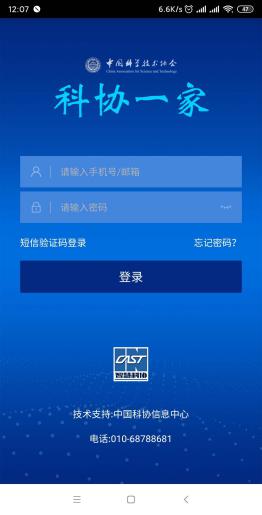 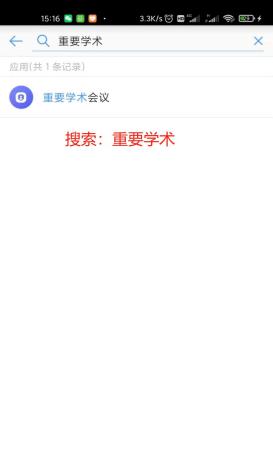 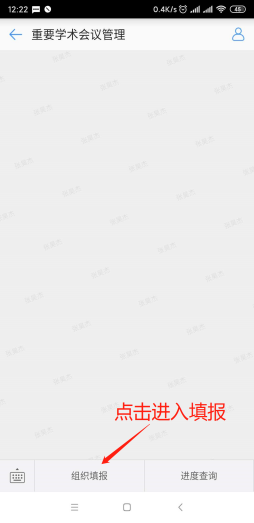 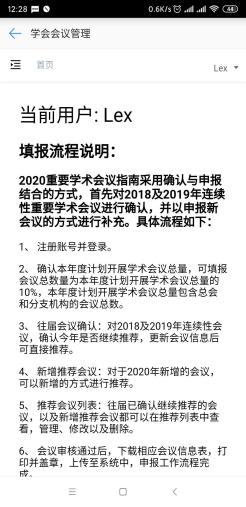 电脑端示意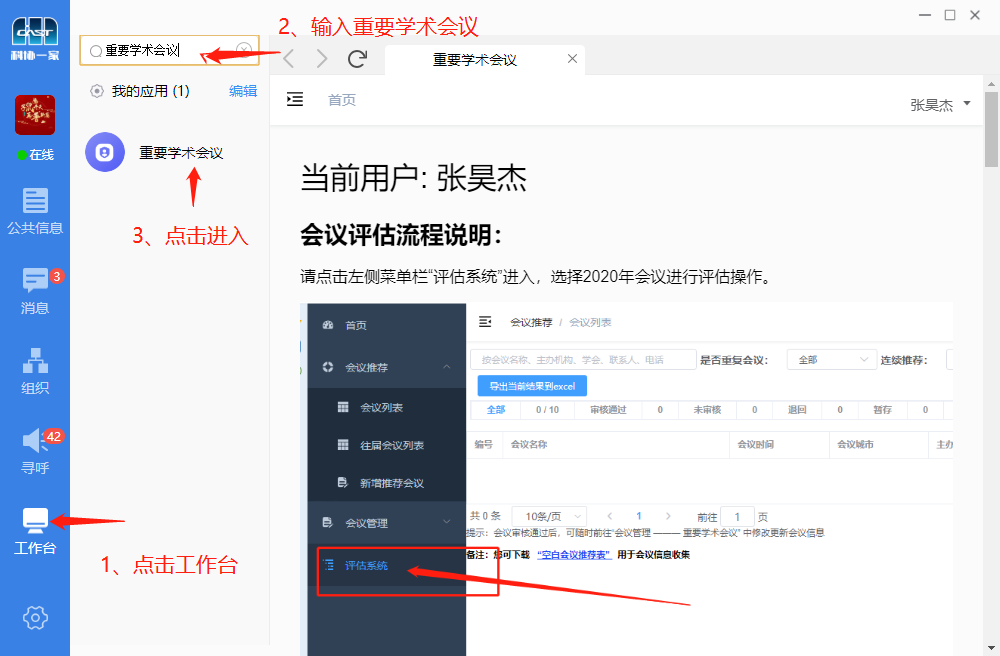 “科协一家”电脑端和手机端下载：电脑端浏览器访问：http://xh.cast.org.cn/下载（如下图所示）：安卓手机端直接扫码下载（使用手机自带浏览器）、苹果手机可在应用商店下载。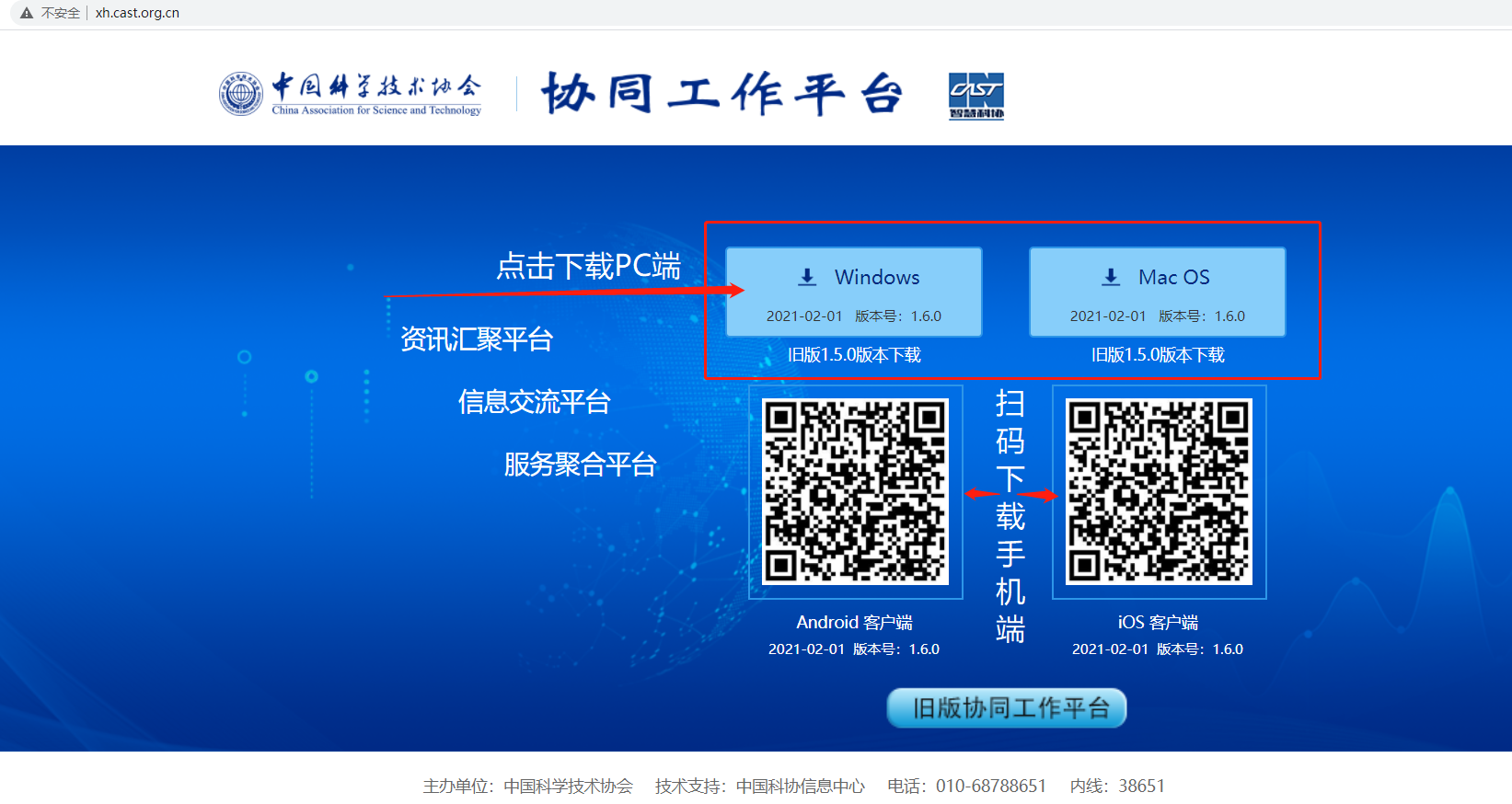 抄送：中国科学院办公厅，中国工程院办公厅，中国科协生命科学学会联合体，中国科协清洁能源学会联合体，中国科协信息科技学会联合体，中国科协智能制造学会联合体，中国科协先进材料学会联合体，中国科协生态环境产学联合体，中国科协航空发动机产学联合体，中国科协创新融合学会联合体。